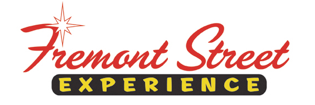 FOR IMMEDIATE RELEASEFremont Street Experience President Jeff Victor Announces Planned Departure Downtown Las Vegas Leader Ending Tenure After 9 1/2 YearsLAS VEGAS, NV – Sept. 9, 2015 – Fremont Street Experience (FSE) Chairman, President & General Manager Jeff Victor announces a planned departure from FSE effective the end of September.  The long-standing downtown Las Vegas leader has been president and general manager of Fremont Street Experience since April 2006, and had taken on the added role of chairman earlier this year.  He is the fourth person to serve as the organization's president since its inception in 1993.“During the last 9-plus years, I have had so many wonderful experiences.  As president of this organization, I have had the opportunity to be creative in ways I never would have imagined.  It is now time to move on to new challenges,” Victor said.  “The Fremont Street Experience staff is extremely competent and we have thoroughly enjoyed discovering new ways to manage, promote and celebrate this unique venue together.  We have many, many accomplishments to be proud of and I am confident they will continue to do great work in the years to come.”Fremont Street Experience, LLC is a private company that manages the five-block mall of Fremont Street from Main Street to Las Vegas Boulevard.  The FSE Board of Managers is made up of representatives from its eight member hotel-casinos – Binion’s, California, the D, Four Queens, Fremont, Golden Gate, Golden Nugget and Main Street Station.“During my time here, the staff and casino partners have collectively worked toward and invested in bringing more visitors and locals to downtown Las Vegas,” Victor said.  “Rebranding and repositioning the venue, increasing the quantity and quality of nightly entertainment, expanding the number of permanent stages to three, creating a new direction for the Viva Vision programing, and the launch of reoccurring special events are achievements that we are all rightfully proud of. Then of course there is the zip line attraction, SlotZilla, which recently celebrated its first anniversary on August 31st.  It is very satisfying to see it outperform its budgeted ridership and revenue goals.”Under Victor’s stewardship, Fremont Street Experience has grown in popularity and has been a vital part of the continuing renewal of downtown Las Vegas.  In 2014, according to latest research from the Las Vegas Convention & Visitors Authority (LVCVA), Fremont Street Experience was visited by 36 percent of the 41 million tourists to Las Vegas.  The entertainment district is also an increasingly popular destination for the 2 million residents of the Las Vegas Valley.“In addition to a great internal team, I am grateful for the many partner relationships we have fostered through the years – from relationships within City Hall, to those within the LVCVA and Las Vegas Events, to those at the Las Vegas Metro Chamber of Commerce, to the Las Vegas Metro Police and Las Vegas Fire departments,” Victor said.  “To our friends and neighbors in the Fremont East and Arts Districts, and to the numerous charities we have worked with, being part of the downtown renaissance and community has been a true joy.”Victor, who has been integral in working with the City of Las Vegas to improve the tourism corridor and surrounding areas, said he is pursuing a new opportunity that will keep him involved in downtown Las Vegas.“I love Las Vegas, and especially downtown where Las Vegas began.  Downtown, I believe, is the heart and soul of our community,” Victor said.  “This is where I have devoted the past decade of my life, and I look forward to continuing to play a role in the future growth and development of downtown.”The FSE Board has initiated a CEO search process and retained Wurster Partners Ltd., a leading executive search firm, to assist with the process of identifying and evaluating candidates.  Potential qualified candidates can inquire at FSECEO@wursterpartners.com.About Fremont Street Experience
Fremont Street Experience, a five-block entertainment district located in historic downtown Las Vegas features Viva Vision, North America’s largest video screen - 1,500 feet long, 90 feet wide and suspended 90 feet above the urban pedestrian mall. Viva Vision features nightly spectacular light and sounds shows with 12.5 million LED lights and a 550,000-watt sound system.  Fremont Street Experience is a one-of-a-kind venue that includes free nightly concerts and entertainment on three stages. SlotZilla, the world’s most unique zipline attraction, features the 850-foot long Zipline and the 1,750-foot long Zoomline as people launch from a 12-story slot-machine themed takeoff platform to fly under the Viva Vision canopy. With direct pedestrian access to 10 casinos, more than 60 restaurants and specialty retail kiosks, Fremont Street Experience attracts more than 14 million annual visitors. Fremont Street Experience can be found online at www.vegasexperience.com.“Like” Fremont Street Experience on Facebook: https://www.facebook.com/FSE89101 “Follow” Fremont Street Experience (@FSELV) on Twitter: https://twitter.com/FSELV ###MEDIA CONTACT:Lauren SilversteinPreferred Public Relations
702-254-5704Lauren@preferredpublicrelations